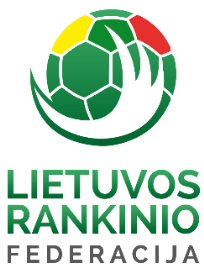 2022/2023 m. SEZONO LIETUVOS JAUNIMO, JAUNIŲ, JAUNUČIŲ IR VAIKŲ RANKINIO ČEMPIONATASKAUNO SM ,,GAJA‘‘-2 U–19 (VAIKINAI)KOMANDOS PARAIŠKAGalioja nuo 2022.10.25 – 2023.06.30Leista dalyvauti varžybose 15 (PENKIOLIKAI) žaidėjųKOMANDOS OFICIALŪS ASMENYSŠią patvirtintą paraišką privaloma turėti kiekvienose Lietuvos jaunimo, jaunių, jaunučių ir vaikų rankinio čempionato rungtynėse.LRF Generalinis sekretorius			Miglius AstrauskasEil.Nr.Pavardė, VardasGimimo dataLicencijosNr.Ūgis;cmSvoris;kg1.STANKŪNAS KAROLIS2005 02 2540162.JOKUBAUSKAS NOJUS2005 06 1840113.PRANCKEVIČIUS JULIUS2005 10 0540104.KUČINSKAS AUGUSTAS2005 10 2640075.JANUŠAS DEIVIDAS2005 11 2145596.VAIČIŪNAS PAULIUS2006 10 3140137.ŽALNIERAITIS NOJUS2008 04 1846718.GERVĖ MATAS2007 10 3142639.VEISAS TITAS2005 11 03601910.STRUPAITIS ŽYGIMANTAS2008 10 10467611.GAIDYS GEDIMINAS2008 02 19466712.JARUKAS SIMAS2008 05 09467313.RALYS TOMAS2008 10 13467414.TOMKEVIČIUS JOKŪBAS2008 07 14466915.BLAŽYS JOKŪBAS2008 10 294668Eil. Nr.Pavardė, VardasGimimo dataPareigos1.KIJAUSKAITĖ VIKTORIJA Trenerė2.